Памятка для воспитателей. Приемы развития речи у детей в раннем возрасте.Одним из наиболее важных процессов в развитии детей раннего возраста является активизация речи и её развитие. На втором году жизни начинает складываться правильное звукопроизношение, растет активный словарь и устанавливается собственная речь ребенка. В этот период задача взрослых (как воспитателей, так родителей) состоит в том, чтобы помочь малышу в этом нелегком деле. Но многие не только не развивают речевые способности ребенка, но и сами того не замечая, тормозят процесс развития малыша. Для более эффективной работы по развитию и активизации речи детей раннего возраста разработаны различные приемы, помогающие малышу заговорить. Для более удобного использования все приемы собраны в одну небольшую схему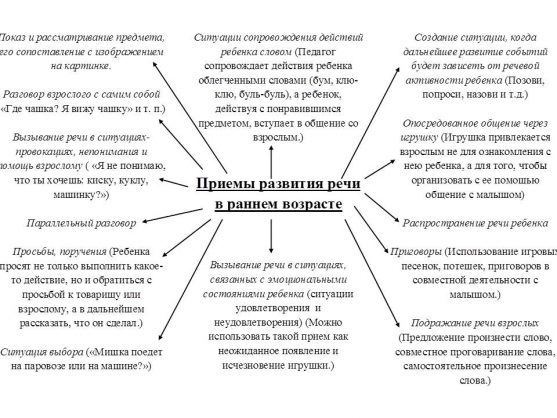 